Socio-Economic Aspect and Production Strategies of Backyard duck in Banshkali Upazilla, Chittagong. 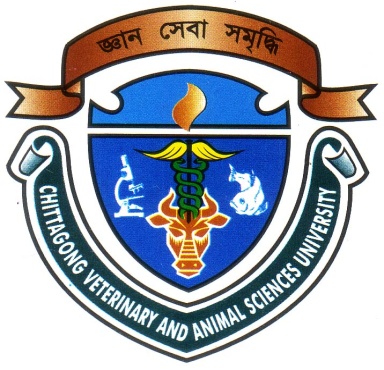 Report presented in partial fulfillment of the requirement for the degree of Doctor of Veterinary MedicineFaculty of Veterinary MedicineChittagong Veterinary and Animal Sciences UniversityZakir Hossain Road, Khulshi, Chittagong-4225November, 2017Socio-Economic Aspect and Production Strategies of Backyard duck in Banshkali Upazilla, Chittagong. eProduction Report Submitted as per approved style and content---------------------------------------------			-----------------------------------------Faculty of Veterinary MedicineChittagong Veterinary and Animal Sciences UniversityZakir Hossain Road, Khulshi, Chittagong-4225November, 2017CONTENTSLIST OF TABLELIST OF FIGURELIST OF ABBREVIATIONABSTRACTThis study was carried out to assess the status of backyard duck farmer and to know the production strategies of duck along with management of duck in Banskhali upazilla, Chittagong. Data was collected by direct interview method using a questionnaire from 30 household (mostly women) who rear duck in this locality. The study revealed that duck rearing is mostly lead by 35 onwards aged women (66.5%). The level of education of duck rearer varied from primary to higher secondary. However, 16.67% farmers were illiterate and 50% had primary education. Maximum (53.34%) farmers were landless farmers and 3.33% large farmers and average farm size was 8. Farm size was always remain variable with the duck loss attributed to different   causes. Around 70% of the farmers reared duck with hen. 3.33% of the farmers housed their duck by brick but rest of the farmers kept ducks in house made of wood, tin, straw, bamboo, mud. 89% of the farmers used single or combination of materials (straw, ash, rice husk) as litter where the rest of the farmers kept ducks without using litter. Duck reached first laying at average 6 months of age, produces average 65-77 eggs per year. Egg production reached peak at rainy season (66.75%) and winter (26.25%) especially after crop harvesting. The weight of mature duck was 1.3-1.7 kg (66.66%). Around 78% of respondents fed their birds with mixture of boiled rice and rice polish as it is available and cheap. 88% farmers did not spend any money on supplementary feed. Most of the farmer (85%) did not vaccinate the duck against duck cholera, duck plague. Around 70% households sold egg and duck to the local market. It was concluded that duck rearing knowledge of the farmers such as breeding, feeding, housing, prevention and control of diseases was not satisfactory of this area. Introducing of improved duck breeds/varieties, training to duck farmers, ensuring vaccination to ducks, financial and technical support to the farmers could increase the duck rearing with increased household income and employment to youth, rural women and the small-holder marginal farmers.
Key words: Household duck, Education, Egg production and Feeding system         A Report Submitted byRoll no: 12/29Intern ID No: C-26Reg No: 00751Session: 2011-2012Signature of the studentSHAHEDA  BANURoll No: 12/29Reg No: 00751Intern ID: C-26Session: 2011-2012Signature of the supervisorDR. TAHMINA BILKISAssistant professorDepartment of Genetics and Animal BreedingFaculty of Veterinary MedicineChittagong Veterinary and Animal Sciences UniversitySERIAL NOCONTENTSPAGE NO01LIST OF TABLESii02LIST OF FIGURES ii03LIST OF ABBREVIATIONiii04ABSTRACT iv05CHAPTER-I     INTRODUCTION 1-306CHAPTER-II    MATEIALS AND METHODS4062.1. Study area and duration 4062.2. Selection of duck rearer4062.3. Data collection 4062.4. Data Analysis407CHAPTER-III     RESULTS AND DISCUSSION 5-12073.1. Socio- economic aspects of duck rearer5073.1.1. Literary level, age and occupation of duck rearer 5073.1.2. Yearly income level of the duck rearer6073.1.3. Land holding size of duck rearer6073.1.4. Average no of duck for different land holding farmers 7073.2. Management of duck practiced in rural area7073.2.1. Housing 7073.2.2. Feeding and watering 8073.2.3. Seasonal Effect on Productive Performance of duck9073.2.3.1. Percentage of duck according to breed  in rural  condition10073.2.4. Vaccination and medication 11073.3. Marketing of egg and duck11073.4. Problem faced by farmers 11073.5. Recommendation1207LIMITATION 1308CHAPTER-IV    CONCLUSION 1409CHAPTER-V     REFERENCES15-2010ACKNOWLEDGEMENT2111BIOGRAPHY 22Table no                                      ContentsPage noTable 1Literary level, age and occupation of duck rearer of the studied area05Table 2Yearly income level of farmers 06Table 3Land holding size of duck  rearer07Table 4Average duck per house 07Table 5Housing materials used for duck rearing 08Table 6Different feed ingredients used by duck rearer09Table 7Average weight of duck and egg production 10Table 8Percentage of ducks according to breed and age group 10Table 9Price of egg and duck 11Figure no                                   ContentsPage noFigure no 1Map of Bangladesh and location of study area in Chittagong 04   Abbreviation and symbol                      Elaboration% PercentDLS Department of Livestock Services GDP Gross Domestic products TK. TakaBLRI Bangladesh Livestock Research Institute et al And his Associate 